               Ф. И. ____________________________Промежуточная аттестация  по МАТЕМАТИКЕ4 КЛАССВариант 1Вычисли: 108  36.Вычисли:7  16  6   47.Рассмотри	рисунок	и	ответь	на	вопрос:	сколько	рублей	стоит	покупка, состоящая из трёх пачек масла и одной пачки творога?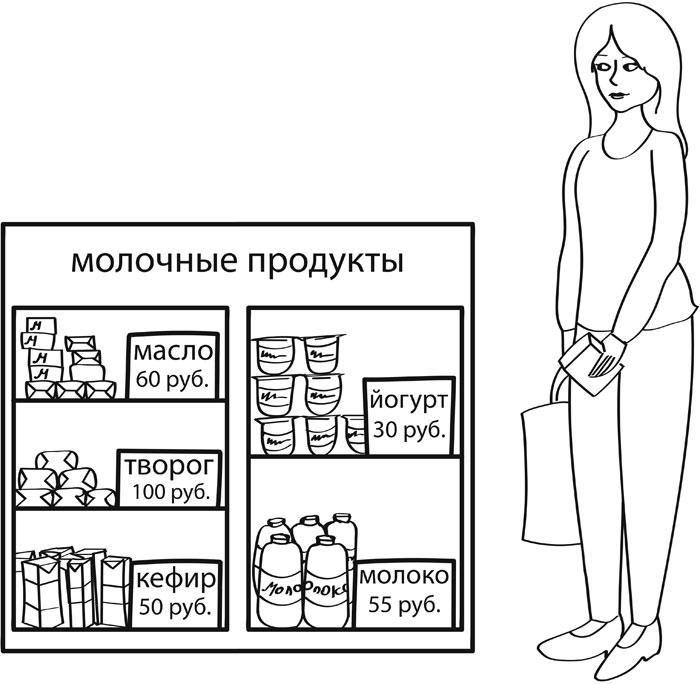 Запиши решение и ответ.Телепередача началась в 11 часов 45 минут, а закончилась в 13 часов 10 минут. Сколько времени длилась телепередача?Ниже на клетчатом поле со стороной клетки 1 см изображён прямоугольник.Найди площадь этого прямоугольника.Изобрази на рисунке прямоугольник, имеющий площадь 40 см2, так, чтобы весь исходный прямоугольник был его частью.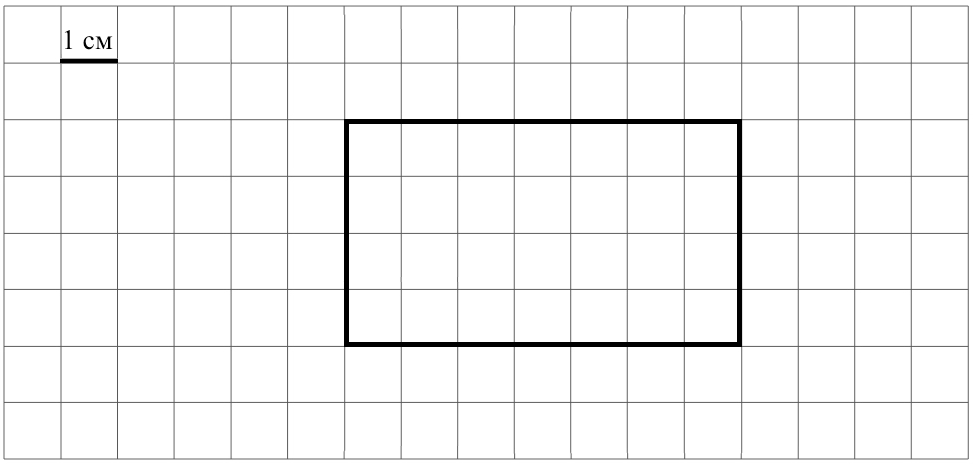 Марина в течение четырёх дней собирала грибы и каждый день записывала количество найденных грибов в таблицу. Используя данные этой таблицы, ответь на вопросы.Сколько подберёзовиков собрала Марина во второй день?Каких грибов собрала Марина больше всего в третий день?Найди значение выражения 1035 189  : 9  97.Даша получила на день рождения посылку, вес которой был равен 3 кг. В посылке было три куклы одинакового веса, а также шесть коробок конфет, каждая из которых весила 300 г. Сколько весила одна кукла?Запиши решение и ответ.Вера, Игорь и Миша ловили окуней. Игорь поймал больше окуней, чем Вера. Вместе Игорь и Вера поймали столько же окуней, сколько поймал Миша. Меньше двух окуней не поймал никто из них, а все вместе они поймали 12 окуней.Сколько окуней поймал Миша?Сколько окуней поймал Игорь?Таня написала сочинение о торговом центре около её дома и нарисовала план торгового центра.Недалеко от нашего дома находится небольшой торговый центр. Если войти в него с улицы, то сразу слева расположен киоск «Печать». Дедушка каждое утро покупает в нём газеты. Он говорит, что новости лучше всего узнавать из газет, а не из телевизора или интернета. Напротив киоска с газетами, справа от входа в торговый центр, расположена аптека. Бабушка после посещения врача заходит сюда за лекарствами. А мне бабушка покупает в аптеке аскорбинку, она вкусная и полезная.Рядом с аптекой расположен цветочный магазин. В нём можно купить и готовые букеты, и цветы в горшочках, и даже удобрения для растений. У нас дома много цветов, и мама сюда заходит за землёй и горшками, когда собирается их пересаживать.Самое большое помещение в торговом центре занимает супермаркет. В нём продаются продукты, напитки, посуда и даже корм для животных. Я не понимаю, зачем в супермаркете продавать корм для животных, если рядом есть «Зоотовары». Магазин «Зоотовары» расположен в углу, в дальнем конце от входа с улицы. Да, чуть не забыла про спортивный магазин. Он расположен между «Зоотоварами» и цветочным магазином.Рассмотри план торгового центра. Пользуясь описанием, которое дала Таня, отметь на плане цифрами шесть объектов.Цветочный магазин.Супермаркет.Аптека.Магазин «Зоотовары».Киоск «Печать».Спортивный магазин.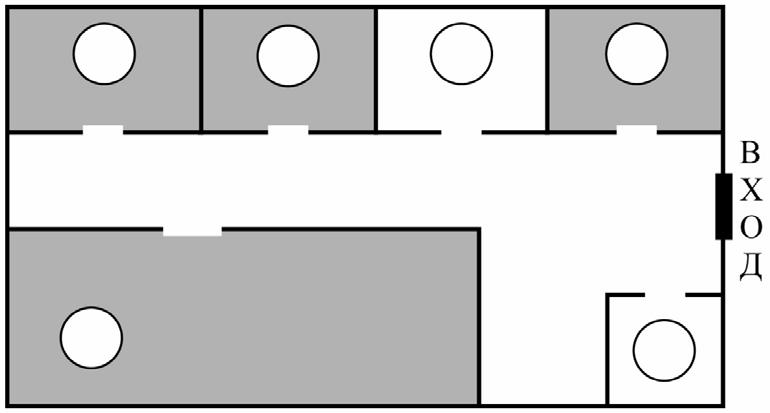 Водитель видит в зеркале заднего вида автомобиль, идущий сзади. Номер автомобиля тоже отражается в зеркале.Какой номер у этого автомобиля, если смотреть на него не в зеркало?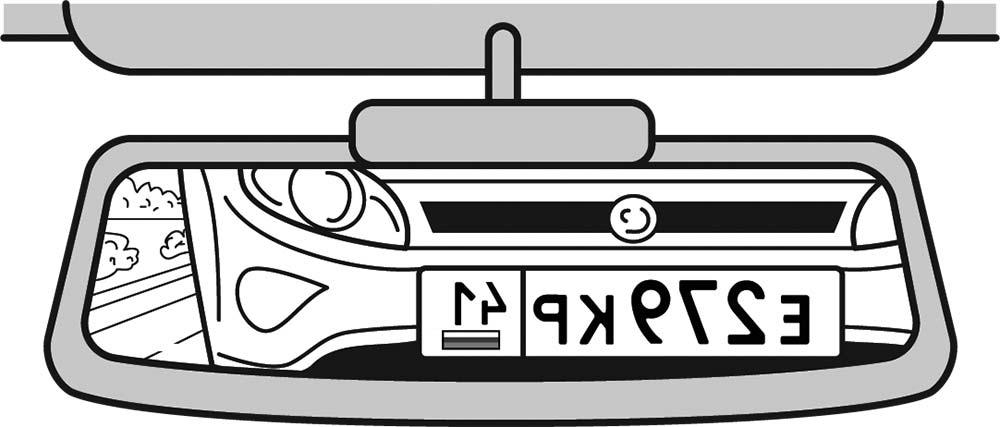 В коробке лежат синие, красные и зелёные карандаши. Всего их 22 штуки. Синих карандашей в 7 раз больше, чем зелёных, а красных меньше, чем синих. Сколько в коробке красных карандашей?Запиши решение и ответ.ДниПодберёзовикиПодосиновикиБелыеПервый день962Второй день337Третий день128Четвёртый день233